High Court of AustraliaHigh Court of AustraliaApplication forApplication forApplication forApplication forApplication forApplication forHigh Court of AustraliaHigh Court of AustraliaExemption from Paying Exemption from Paying Exemption from Paying Exemption from Paying Exemption from Paying Exemption from Paying High Court of AustraliaHigh Court of AustraliaFiling and Hearing FeesFiling and Hearing FeesFiling and Hearing FeesFiling and Hearing FeesFiling and Hearing FeesFiling and Hearing FeesHigh Court of AustraliaHigh Court of AustraliaHigh Court of Australia (Fees) Regulations 2022, Regulation 11High Court of Australia (Fees) Regulations 2022, Regulation 11High Court of Australia (Fees) Regulations 2022, Regulation 11High Court of Australia (Fees) Regulations 2022, Regulation 11High Court of Australia (Fees) Regulations 2022, Regulation 11High Court of Australia (Fees) Regulations 2022, Regulation 11Cross boxes, for example , where applicable Cross boxes, for example , where applicable Cross boxes, for example , where applicable Cross boxes, for example , where applicable Cross boxes, for example , where applicable Cross boxes, for example , where applicable Cross boxes, for example , where applicable Cross boxes, for example , where applicable Notice to applicantNotice to applicantNotice to applicantNotice to applicantNotice to applicantNotice to applicantNotice to applicantNotice to applicantUse this form if:you are receiving legal aid for your proceeding in the High Court of Australia; oryou are the primary cardholder of a Health Care Card, Pensioner Concession Card, Commonwealth Seniors Health Card or any other card that entitles you to Commonwealth health concessions (this does not extend to a dependant of the primary cardholder), oryou are an inmate of a prison or otherwise detained in a public institution, oryou are younger than 18, or you are receiving youth allowance or Austudy payments or Abstudy benefits, oryou have been granted assistance under Part 11 of the Native Title Act 1993 for your proceeding in the High Court of Australia, oryou act as litigation guardian for any of the above.When returning your completed application form to the registry you will need to attach photocopies of documentary evidence of any of the above (such as your Health Care Card or Legal Aid letter) to support your claim.  Photocopy both sides of the card.NOTE: The exemption from fees only applies to filing and hearing fees and does not apply to any other fees or expenses in relation to the proceedings, including service fees, transcript charges or lawyers’ costs and expenses.If you do not qualify for any of the above, you may be able to apply to pay the financial hardship filing and hearing fees rather than the full fee.  Ask registry staff for the appropriate form and guidelines.You must notify the Court Registry if there is any change to your circumstances that alter the information given in this application while the Court is dealing with your case.	WARNINGUnder the Criminal Code any person who knowingly makes an untrue representation or statement to obtain a benefit or advantage from the Commonwealth is guilty of an offence and, if found guilty, can be fined or imprisoned.Use this form if:you are receiving legal aid for your proceeding in the High Court of Australia; oryou are the primary cardholder of a Health Care Card, Pensioner Concession Card, Commonwealth Seniors Health Card or any other card that entitles you to Commonwealth health concessions (this does not extend to a dependant of the primary cardholder), oryou are an inmate of a prison or otherwise detained in a public institution, oryou are younger than 18, or you are receiving youth allowance or Austudy payments or Abstudy benefits, oryou have been granted assistance under Part 11 of the Native Title Act 1993 for your proceeding in the High Court of Australia, oryou act as litigation guardian for any of the above.When returning your completed application form to the registry you will need to attach photocopies of documentary evidence of any of the above (such as your Health Care Card or Legal Aid letter) to support your claim.  Photocopy both sides of the card.NOTE: The exemption from fees only applies to filing and hearing fees and does not apply to any other fees or expenses in relation to the proceedings, including service fees, transcript charges or lawyers’ costs and expenses.If you do not qualify for any of the above, you may be able to apply to pay the financial hardship filing and hearing fees rather than the full fee.  Ask registry staff for the appropriate form and guidelines.You must notify the Court Registry if there is any change to your circumstances that alter the information given in this application while the Court is dealing with your case.	WARNINGUnder the Criminal Code any person who knowingly makes an untrue representation or statement to obtain a benefit or advantage from the Commonwealth is guilty of an offence and, if found guilty, can be fined or imprisoned.Use this form if:you are receiving legal aid for your proceeding in the High Court of Australia; oryou are the primary cardholder of a Health Care Card, Pensioner Concession Card, Commonwealth Seniors Health Card or any other card that entitles you to Commonwealth health concessions (this does not extend to a dependant of the primary cardholder), oryou are an inmate of a prison or otherwise detained in a public institution, oryou are younger than 18, or you are receiving youth allowance or Austudy payments or Abstudy benefits, oryou have been granted assistance under Part 11 of the Native Title Act 1993 for your proceeding in the High Court of Australia, oryou act as litigation guardian for any of the above.When returning your completed application form to the registry you will need to attach photocopies of documentary evidence of any of the above (such as your Health Care Card or Legal Aid letter) to support your claim.  Photocopy both sides of the card.NOTE: The exemption from fees only applies to filing and hearing fees and does not apply to any other fees or expenses in relation to the proceedings, including service fees, transcript charges or lawyers’ costs and expenses.If you do not qualify for any of the above, you may be able to apply to pay the financial hardship filing and hearing fees rather than the full fee.  Ask registry staff for the appropriate form and guidelines.You must notify the Court Registry if there is any change to your circumstances that alter the information given in this application while the Court is dealing with your case.	WARNINGUnder the Criminal Code any person who knowingly makes an untrue representation or statement to obtain a benefit or advantage from the Commonwealth is guilty of an offence and, if found guilty, can be fined or imprisoned.Use this form if:you are receiving legal aid for your proceeding in the High Court of Australia; oryou are the primary cardholder of a Health Care Card, Pensioner Concession Card, Commonwealth Seniors Health Card or any other card that entitles you to Commonwealth health concessions (this does not extend to a dependant of the primary cardholder), oryou are an inmate of a prison or otherwise detained in a public institution, oryou are younger than 18, or you are receiving youth allowance or Austudy payments or Abstudy benefits, oryou have been granted assistance under Part 11 of the Native Title Act 1993 for your proceeding in the High Court of Australia, oryou act as litigation guardian for any of the above.When returning your completed application form to the registry you will need to attach photocopies of documentary evidence of any of the above (such as your Health Care Card or Legal Aid letter) to support your claim.  Photocopy both sides of the card.NOTE: The exemption from fees only applies to filing and hearing fees and does not apply to any other fees or expenses in relation to the proceedings, including service fees, transcript charges or lawyers’ costs and expenses.If you do not qualify for any of the above, you may be able to apply to pay the financial hardship filing and hearing fees rather than the full fee.  Ask registry staff for the appropriate form and guidelines.You must notify the Court Registry if there is any change to your circumstances that alter the information given in this application while the Court is dealing with your case.	WARNINGUnder the Criminal Code any person who knowingly makes an untrue representation or statement to obtain a benefit or advantage from the Commonwealth is guilty of an offence and, if found guilty, can be fined or imprisoned.Use this form if:you are receiving legal aid for your proceeding in the High Court of Australia; oryou are the primary cardholder of a Health Care Card, Pensioner Concession Card, Commonwealth Seniors Health Card or any other card that entitles you to Commonwealth health concessions (this does not extend to a dependant of the primary cardholder), oryou are an inmate of a prison or otherwise detained in a public institution, oryou are younger than 18, or you are receiving youth allowance or Austudy payments or Abstudy benefits, oryou have been granted assistance under Part 11 of the Native Title Act 1993 for your proceeding in the High Court of Australia, oryou act as litigation guardian for any of the above.When returning your completed application form to the registry you will need to attach photocopies of documentary evidence of any of the above (such as your Health Care Card or Legal Aid letter) to support your claim.  Photocopy both sides of the card.NOTE: The exemption from fees only applies to filing and hearing fees and does not apply to any other fees or expenses in relation to the proceedings, including service fees, transcript charges or lawyers’ costs and expenses.If you do not qualify for any of the above, you may be able to apply to pay the financial hardship filing and hearing fees rather than the full fee.  Ask registry staff for the appropriate form and guidelines.You must notify the Court Registry if there is any change to your circumstances that alter the information given in this application while the Court is dealing with your case.	WARNINGUnder the Criminal Code any person who knowingly makes an untrue representation or statement to obtain a benefit or advantage from the Commonwealth is guilty of an offence and, if found guilty, can be fined or imprisoned.Use this form if:you are receiving legal aid for your proceeding in the High Court of Australia; oryou are the primary cardholder of a Health Care Card, Pensioner Concession Card, Commonwealth Seniors Health Card or any other card that entitles you to Commonwealth health concessions (this does not extend to a dependant of the primary cardholder), oryou are an inmate of a prison or otherwise detained in a public institution, oryou are younger than 18, or you are receiving youth allowance or Austudy payments or Abstudy benefits, oryou have been granted assistance under Part 11 of the Native Title Act 1993 for your proceeding in the High Court of Australia, oryou act as litigation guardian for any of the above.When returning your completed application form to the registry you will need to attach photocopies of documentary evidence of any of the above (such as your Health Care Card or Legal Aid letter) to support your claim.  Photocopy both sides of the card.NOTE: The exemption from fees only applies to filing and hearing fees and does not apply to any other fees or expenses in relation to the proceedings, including service fees, transcript charges or lawyers’ costs and expenses.If you do not qualify for any of the above, you may be able to apply to pay the financial hardship filing and hearing fees rather than the full fee.  Ask registry staff for the appropriate form and guidelines.You must notify the Court Registry if there is any change to your circumstances that alter the information given in this application while the Court is dealing with your case.	WARNINGUnder the Criminal Code any person who knowingly makes an untrue representation or statement to obtain a benefit or advantage from the Commonwealth is guilty of an offence and, if found guilty, can be fined or imprisoned.Use this form if:you are receiving legal aid for your proceeding in the High Court of Australia; oryou are the primary cardholder of a Health Care Card, Pensioner Concession Card, Commonwealth Seniors Health Card or any other card that entitles you to Commonwealth health concessions (this does not extend to a dependant of the primary cardholder), oryou are an inmate of a prison or otherwise detained in a public institution, oryou are younger than 18, or you are receiving youth allowance or Austudy payments or Abstudy benefits, oryou have been granted assistance under Part 11 of the Native Title Act 1993 for your proceeding in the High Court of Australia, oryou act as litigation guardian for any of the above.When returning your completed application form to the registry you will need to attach photocopies of documentary evidence of any of the above (such as your Health Care Card or Legal Aid letter) to support your claim.  Photocopy both sides of the card.NOTE: The exemption from fees only applies to filing and hearing fees and does not apply to any other fees or expenses in relation to the proceedings, including service fees, transcript charges or lawyers’ costs and expenses.If you do not qualify for any of the above, you may be able to apply to pay the financial hardship filing and hearing fees rather than the full fee.  Ask registry staff for the appropriate form and guidelines.You must notify the Court Registry if there is any change to your circumstances that alter the information given in this application while the Court is dealing with your case.	WARNINGUnder the Criminal Code any person who knowingly makes an untrue representation or statement to obtain a benefit or advantage from the Commonwealth is guilty of an offence and, if found guilty, can be fined or imprisoned.Use this form if:you are receiving legal aid for your proceeding in the High Court of Australia; oryou are the primary cardholder of a Health Care Card, Pensioner Concession Card, Commonwealth Seniors Health Card or any other card that entitles you to Commonwealth health concessions (this does not extend to a dependant of the primary cardholder), oryou are an inmate of a prison or otherwise detained in a public institution, oryou are younger than 18, or you are receiving youth allowance or Austudy payments or Abstudy benefits, oryou have been granted assistance under Part 11 of the Native Title Act 1993 for your proceeding in the High Court of Australia, oryou act as litigation guardian for any of the above.When returning your completed application form to the registry you will need to attach photocopies of documentary evidence of any of the above (such as your Health Care Card or Legal Aid letter) to support your claim.  Photocopy both sides of the card.NOTE: The exemption from fees only applies to filing and hearing fees and does not apply to any other fees or expenses in relation to the proceedings, including service fees, transcript charges or lawyers’ costs and expenses.If you do not qualify for any of the above, you may be able to apply to pay the financial hardship filing and hearing fees rather than the full fee.  Ask registry staff for the appropriate form and guidelines.You must notify the Court Registry if there is any change to your circumstances that alter the information given in this application while the Court is dealing with your case.	WARNINGUnder the Criminal Code any person who knowingly makes an untrue representation or statement to obtain a benefit or advantage from the Commonwealth is guilty of an offence and, if found guilty, can be fined or imprisoned.DetailsDetailsDetailsDetailsDetailsDetailsDetailsDetailsName and addressfamily name (surname)given namesgiven namesgiven namesgiven namesName and addressName and address                                          postcode             telephone                                                postcode             telephone                                                postcode             telephone                                                postcode             telephone                                                postcode             telephone                                                postcode             telephone      Fees for which exemption is sought All filing and hearing fees that may be payable in these proceedingsAll filing and hearing fees that may be payable in these proceedingsAll filing and hearing fees that may be payable in these proceedingsAll filing and hearing fees that may be payable in these proceedingsAll filing and hearing fees that may be payable in these proceedingsAll filing and hearing fees that may be payable in these proceedingsAll filing and hearing fees that may be payable in these proceedingsReason for seeking exemptionI currently hold or receive: Health Care Card				 Pensioner Concession Card  Commonwealth Seniors Health Card  Any other card that certifies entitlement to Commonwealth health concessions Youth allowance Austudy payments				 ABSTUDY benefitsOr: I am in receipt of Legal Aid for these proceedings I am an inmate of a prison or otherwise detained in a public institution  I am younger than 18 years of age I have been granted assistance for these proceedings in the High Court under Part 11 of the Native Title Act 1993 or funding to perform functions of a representative body under s 203FE I am acting as litigation guardian for a litigant who satisfies the reason indicated above.I currently hold or receive: Health Care Card				 Pensioner Concession Card  Commonwealth Seniors Health Card  Any other card that certifies entitlement to Commonwealth health concessions Youth allowance Austudy payments				 ABSTUDY benefitsOr: I am in receipt of Legal Aid for these proceedings I am an inmate of a prison or otherwise detained in a public institution  I am younger than 18 years of age I have been granted assistance for these proceedings in the High Court under Part 11 of the Native Title Act 1993 or funding to perform functions of a representative body under s 203FE I am acting as litigation guardian for a litigant who satisfies the reason indicated above.I currently hold or receive: Health Care Card				 Pensioner Concession Card  Commonwealth Seniors Health Card  Any other card that certifies entitlement to Commonwealth health concessions Youth allowance Austudy payments				 ABSTUDY benefitsOr: I am in receipt of Legal Aid for these proceedings I am an inmate of a prison or otherwise detained in a public institution  I am younger than 18 years of age I have been granted assistance for these proceedings in the High Court under Part 11 of the Native Title Act 1993 or funding to perform functions of a representative body under s 203FE I am acting as litigation guardian for a litigant who satisfies the reason indicated above.I currently hold or receive: Health Care Card				 Pensioner Concession Card  Commonwealth Seniors Health Card  Any other card that certifies entitlement to Commonwealth health concessions Youth allowance Austudy payments				 ABSTUDY benefitsOr: I am in receipt of Legal Aid for these proceedings I am an inmate of a prison or otherwise detained in a public institution  I am younger than 18 years of age I have been granted assistance for these proceedings in the High Court under Part 11 of the Native Title Act 1993 or funding to perform functions of a representative body under s 203FE I am acting as litigation guardian for a litigant who satisfies the reason indicated above.I currently hold or receive: Health Care Card				 Pensioner Concession Card  Commonwealth Seniors Health Card  Any other card that certifies entitlement to Commonwealth health concessions Youth allowance Austudy payments				 ABSTUDY benefitsOr: I am in receipt of Legal Aid for these proceedings I am an inmate of a prison or otherwise detained in a public institution  I am younger than 18 years of age I have been granted assistance for these proceedings in the High Court under Part 11 of the Native Title Act 1993 or funding to perform functions of a representative body under s 203FE I am acting as litigation guardian for a litigant who satisfies the reason indicated above.I currently hold or receive: Health Care Card				 Pensioner Concession Card  Commonwealth Seniors Health Card  Any other card that certifies entitlement to Commonwealth health concessions Youth allowance Austudy payments				 ABSTUDY benefitsOr: I am in receipt of Legal Aid for these proceedings I am an inmate of a prison or otherwise detained in a public institution  I am younger than 18 years of age I have been granted assistance for these proceedings in the High Court under Part 11 of the Native Title Act 1993 or funding to perform functions of a representative body under s 203FE I am acting as litigation guardian for a litigant who satisfies the reason indicated above.I currently hold or receive: Health Care Card				 Pensioner Concession Card  Commonwealth Seniors Health Card  Any other card that certifies entitlement to Commonwealth health concessions Youth allowance Austudy payments				 ABSTUDY benefitsOr: I am in receipt of Legal Aid for these proceedings I am an inmate of a prison or otherwise detained in a public institution  I am younger than 18 years of age I have been granted assistance for these proceedings in the High Court under Part 11 of the Native Title Act 1993 or funding to perform functions of a representative body under s 203FE I am acting as litigation guardian for a litigant who satisfies the reason indicated above.SignatureSignatureSignatureSignatureSignatureSignatureSignatureSignaturedate	/	/	date	/	/	date	/	/	date	/	/	date	/	/	date	/	/	date	/	/	date	/	/	  Authorised by Senior Registrar  (May 2023)  Authorised by Senior Registrar  (May 2023)  Authorised by Senior Registrar  (May 2023)  Authorised by Senior Registrar  (May 2023)  Authorised by Senior Registrar  (May 2023)  Authorised by Senior Registrar  (May 2023)  Authorised by Senior Registrar  (May 2023)  Authorised by Senior Registrar  (May 2023)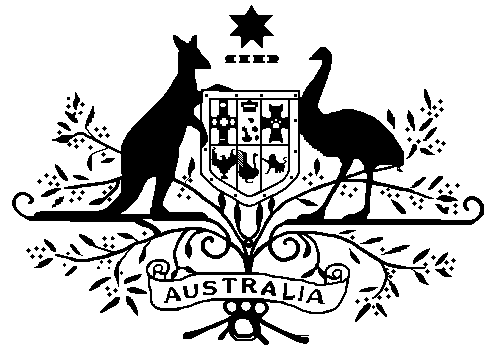 